ОТПРАВЬТЕ ЗАЯВКУв Ассоциацию «Спецсталь» по адресу: pro@ussa.suЗАЯВКА НА ПОЛУЧЕНИЕ БЮЛЛЕТЕНЯ – 2023ЗАЯВКА НА ПОЛУЧЕНИЕ БЮЛЛЕТЕНЯ – 2023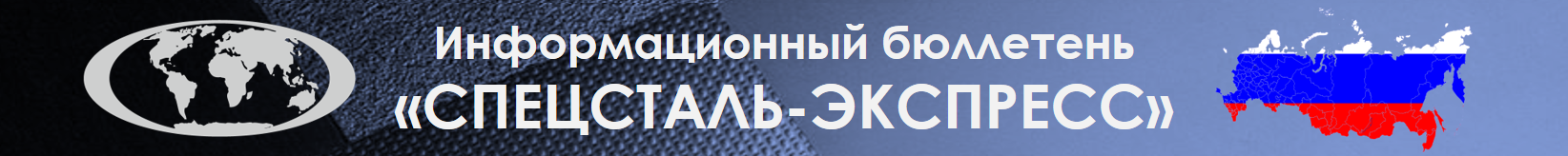 «СПЕЦСТАЛЬ-ЭКСПРЕСС» выходит с марта 2009 года и является официальным изданием Ассоциации «Спецсталь».Бюллетень выходит один раз в месяц, до 15 числа месяца, следующего за подписным.ВЫБЕРИТЕ ПЕРИОД ПОДПИСКИ	ЗАПОЛНИТЕ ВАШИ ДАННЫЕ ДЛЯ ОФОРМЛЕНИЯ ПОДПИСКИ	Оформив подписку на бюллетень «Спецсталь-Экспресс», подписчик обязуется не нарушать авторские права, принадлежащие Ассоциации «Спецсталь».Распространение и/или передача бюллетеня третьим юридическим и частным лицам в любой форме и в любом виде запрещена.Частичная перепечатка и/или использование для публичных целей (новости, статьи, презентации и т.п.) разрешены подписчикам при обязательной ссылке на Ассоциацию «Спецсталь».Нарушение авторских прав влечет привлечение к ответственности в соответствии с УК РФ (статья 146).